1- عنوان پروژه (فارسی):Project Title (English):1- عنوان پروژه (فارسی):Project Title (English):1- عنوان پروژه (فارسی):Project Title (English):1- عنوان پروژه (فارسی):Project Title (English):2- مشخصات استاد/اساتید راهنما 2- مشخصات استاد/اساتید راهنما 2- مشخصات استاد/اساتید راهنما 2- مشخصات استاد/اساتید راهنما ردیفنام و نام خانوادگيمرتبه علميامضا123- مشخصات دانشجو/دانشجویان3- مشخصات دانشجو/دانشجویان3- مشخصات دانشجو/دانشجویان3- مشخصات دانشجو/دانشجویان4- نوع پروژه :                           پیاده سازی             شبیه سازی                                   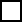 4- نوع پروژه :                           پیاده سازی             شبیه سازی                                   4- نوع پروژه :                           پیاده سازی             شبیه سازی                                   4- نوع پروژه :                           پیاده سازی             شبیه سازی                                   5- اطلاعات مربوط به پروژهالف)  شرح کلی پروژه:ب) روش‌هاي اجرايي انجام پروژه:ج) خروجی نهایی پروژه: د)  آیا پروژه در ارتباط با سازمان، واحد صنعتی، پروژه، پروژهشکده یا آزمایشگاه خاصی می‌باشد؟ه- مراحل انجام پروژه و زمانبندی :5- اطلاعات مربوط به پروژهالف)  شرح کلی پروژه:ب) روش‌هاي اجرايي انجام پروژه:ج) خروجی نهایی پروژه: د)  آیا پروژه در ارتباط با سازمان، واحد صنعتی، پروژه، پروژهشکده یا آزمایشگاه خاصی می‌باشد؟ه- مراحل انجام پروژه و زمانبندی :5- اطلاعات مربوط به پروژهالف)  شرح کلی پروژه:ب) روش‌هاي اجرايي انجام پروژه:ج) خروجی نهایی پروژه: د)  آیا پروژه در ارتباط با سازمان، واحد صنعتی، پروژه، پروژهشکده یا آزمایشگاه خاصی می‌باشد؟ه- مراحل انجام پروژه و زمانبندی :5- اطلاعات مربوط به پروژهالف)  شرح کلی پروژه:ب) روش‌هاي اجرايي انجام پروژه:ج) خروجی نهایی پروژه: د)  آیا پروژه در ارتباط با سازمان، واحد صنعتی، پروژه، پروژهشکده یا آزمایشگاه خاصی می‌باشد؟ه- مراحل انجام پروژه و زمانبندی :پروژه فوق در تاریخ     /      /           در جلسه گروه/شورای پروژه   مطرح و       تصويب شد.            نياز به اصلاحات دارد.             	 تصويب نشد                    پیشنهاد داوران برای دفاع نهایی دانشجو: ...............................................  /   ....................................................مدیرگروه:                                                                      مسئول پروژه ها:تاریخ                               امضا                                        تاریخ:                              امضا:يادآوري:1- حضور استاد راهنما و یکی از داوران پیشنهادی در جلسه دفاعيه الزامي است.2- الزامی است در روز ارائه، دانشجو پوستری از کار خود را نمایش دهد.3- ارائه پروژه ها به صورت متمرکز و سالانه در ماه های خرداد، تیر، شهریور، دی و بهمن انجام خواهد شد. تاریخ روزهای مربوطه متعاقبا توسط مدیر گروه در هر ترم اعلام خواهد شد.4- اين فرم پس از تکمیل توسط دانشجو اسکن، اصل فرم به مسئول پروژه ها تحویل و نزد وی نگهداری میشود.پروژه فوق در تاریخ     /      /           در جلسه گروه/شورای پروژه   مطرح و       تصويب شد.            نياز به اصلاحات دارد.             	 تصويب نشد                    پیشنهاد داوران برای دفاع نهایی دانشجو: ...............................................  /   ....................................................مدیرگروه:                                                                      مسئول پروژه ها:تاریخ                               امضا                                        تاریخ:                              امضا:يادآوري:1- حضور استاد راهنما و یکی از داوران پیشنهادی در جلسه دفاعيه الزامي است.2- الزامی است در روز ارائه، دانشجو پوستری از کار خود را نمایش دهد.3- ارائه پروژه ها به صورت متمرکز و سالانه در ماه های خرداد، تیر، شهریور، دی و بهمن انجام خواهد شد. تاریخ روزهای مربوطه متعاقبا توسط مدیر گروه در هر ترم اعلام خواهد شد.4- اين فرم پس از تکمیل توسط دانشجو اسکن، اصل فرم به مسئول پروژه ها تحویل و نزد وی نگهداری میشود.پروژه فوق در تاریخ     /      /           در جلسه گروه/شورای پروژه   مطرح و       تصويب شد.            نياز به اصلاحات دارد.             	 تصويب نشد                    پیشنهاد داوران برای دفاع نهایی دانشجو: ...............................................  /   ....................................................مدیرگروه:                                                                      مسئول پروژه ها:تاریخ                               امضا                                        تاریخ:                              امضا:يادآوري:1- حضور استاد راهنما و یکی از داوران پیشنهادی در جلسه دفاعيه الزامي است.2- الزامی است در روز ارائه، دانشجو پوستری از کار خود را نمایش دهد.3- ارائه پروژه ها به صورت متمرکز و سالانه در ماه های خرداد، تیر، شهریور، دی و بهمن انجام خواهد شد. تاریخ روزهای مربوطه متعاقبا توسط مدیر گروه در هر ترم اعلام خواهد شد.4- اين فرم پس از تکمیل توسط دانشجو اسکن، اصل فرم به مسئول پروژه ها تحویل و نزد وی نگهداری میشود.پروژه فوق در تاریخ     /      /           در جلسه گروه/شورای پروژه   مطرح و       تصويب شد.            نياز به اصلاحات دارد.             	 تصويب نشد                    پیشنهاد داوران برای دفاع نهایی دانشجو: ...............................................  /   ....................................................مدیرگروه:                                                                      مسئول پروژه ها:تاریخ                               امضا                                        تاریخ:                              امضا:يادآوري:1- حضور استاد راهنما و یکی از داوران پیشنهادی در جلسه دفاعيه الزامي است.2- الزامی است در روز ارائه، دانشجو پوستری از کار خود را نمایش دهد.3- ارائه پروژه ها به صورت متمرکز و سالانه در ماه های خرداد، تیر، شهریور، دی و بهمن انجام خواهد شد. تاریخ روزهای مربوطه متعاقبا توسط مدیر گروه در هر ترم اعلام خواهد شد.4- اين فرم پس از تکمیل توسط دانشجو اسکن، اصل فرم به مسئول پروژه ها تحویل و نزد وی نگهداری میشود.